ÇANAKKALE ONSEKİZ MART ÜNİVERSİTESİ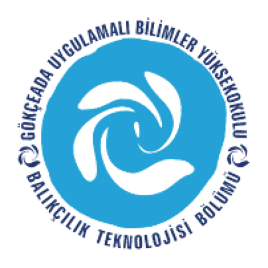 GÖKÇEADA UYGULAMALI BİLİMLER YÜKSEKOKULUBALIKÇILIK TEKNOLOJİSİ BÖLÜMÜ LİSANS PROGRAMI2016-2017 GÜZ DÖNEMİ  BİRİNCİ SINIF  DERS PROGRAMI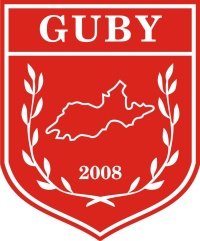 ÇANAKKALE ONSEKİZ MART ÜNİVERSİTESİGÖKÇEADA UYGULAMALI BİLİMLER YÜKSEKOKULUBALIKÇILIK TEKNOLOJİSİ BÖLÜMÜ LİSANS PROGRAMI2016-2017 GÜZ DÖNEMİ  BİRİNCİ SINIF  DERS PROGRAMIÇANAKKALE ONSEKİZ MART ÜNİVERSİTESİGÖKÇEADA UYGULAMALI BİLİMLER YÜKSEKOKULUBALIKÇILIK TEKNOLOJİSİ BÖLÜMÜ LİSANS PROGRAMI2016-2017 GÜZ DÖNEMİ  BİRİNCİ SINIF  DERS PROGRAMIÇANAKKALE ONSEKİZ MART ÜNİVERSİTESİGÖKÇEADA UYGULAMALI BİLİMLER YÜKSEKOKULUBALIKÇILIK TEKNOLOJİSİ BÖLÜMÜ LİSANS PROGRAMI2016-2017 GÜZ DÖNEMİ  BİRİNCİ SINIF  DERS PROGRAMIÇANAKKALE ONSEKİZ MART ÜNİVERSİTESİGÖKÇEADA UYGULAMALI BİLİMLER YÜKSEKOKULUBALIKÇILIK TEKNOLOJİSİ BÖLÜMÜ LİSANS PROGRAMI2016-2017 GÜZ DÖNEMİ  BİRİNCİ SINIF  DERS PROGRAMIÇANAKKALE ONSEKİZ MART ÜNİVERSİTESİGÖKÇEADA UYGULAMALI BİLİMLER YÜKSEKOKULUBALIKÇILIK TEKNOLOJİSİ BÖLÜMÜ LİSANS PROGRAMI2016-2017 GÜZ DÖNEMİ  BİRİNCİ SINIF  DERS PROGRAMISAATPAZARTESİSALIÇARŞAMBAPERŞEMBECUMA09:00-09:4009:50-10:3010:40-11:20İstatistik(Öğr. Gör. Osman ÖZCAN)İSTAVRİT SINIFITürk Dili 1(Öğr. Gör. Yadigar SAYDAM)USKUMRU SINIFIMalzeme Bilgisi(Öğr. Gör. İdil ÖZ)USKUMRU SINIFITeknik Resim(Yrd.Doç.Dr. H.Basri ORMANCI)İSTAVRİT SINIFI11:30-12:10İstatistik(Öğr. Gör. Osman ÖZCAN)İSTAVRİT SINIFITürk Dili 1(Öğr. Gör. Yadigar SAYDAM)USKUMRU SINIFIMalzeme Bilgisi(Öğr. Gör. İdil ÖZ)USKUMRU SINIFITeknik Resim(Yrd.Doç.Dr. H.Basri ORMANCI)İSTAVRİT SINIFI12:10-13:10ÖĞLE ARASIÖĞLE ARASIÖĞLE ARASIÖĞLE ARASIÖĞLE ARASI13:10-13:50Balıkçılık Teknolojisine Giriş (Doç.Dr. Deniz ACARLI)İSTAVRİT SINIFIİngilizce 1(Öğr. Gör. Diba ŞENTÜRK)USKUMRU SINIFITeknik Resim(Yrd.Doç.Dr. H.Basri ORMANCI)İSTAVRİT SINIFI14:00-14:40Balıkçılık Teknolojisine Giriş (Doç.Dr. Deniz ACARLI)İSTAVRİT SINIFIİngilizce 1(Öğr. Gör. Diba ŞENTÜRK)USKUMRU SINIFITeknik Resim(Yrd.Doç.Dr. H.Basri ORMANCI)İSTAVRİT SINIFI14:50-15:3015:40-16:2016:30-17:10Atatürk İlke ve İnkılap T.(Öğr. Gör. Canan KUKU)İSTAVRİT SINIFI17:20-18:00Atatürk İlke ve İnkılap T.(Öğr. Gör. Canan KUKU)İSTAVRİT SINIFI